＊本講座は臨床心理士資格更新のための研修ワークショップとして要件が満たされた場合、日本臨床心理士資格認定協会へ申請予定です。　承認された場合はホームページに掲載いたします。９月１８日(日)時　間テ　ー　マ講　師（敬称略）９月１８日(日)10:30～12:00≪講　義≫子どもの心理的テーマや発達課題に応じた関わりの工夫－子どもとの心理相談の実践例を通して考える－明治安田こころの健康財団すこやか育成相談室　室長・臨床心理士  　　 　  野並　美雪９月１８日(日)13:00～16:00≪ケース検討≫すこやか育成相談室における子どもへの支援の試み【コメンテーター】こころとそだちのクリニック　むすびめ　院長  　　 田中　康雄９月１８日(日)16:15 ～16:45ディスカッションおよび全体のまとめ（前　 掲）　　　　　 田中　康雄すこやか育成相談室　臨床心理士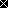 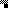 